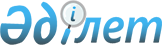 Об утверждении перечня особо важных локальных систем водоснабжения, являющихся безальтернативными источниками питьевого водоснабжения области ҰлытауПостановление акимата области Ұлытау от 21 июля 2023 года № 36/01. Зарегистрировано в Департаменте юстиции области Ұлытау 24 июля 2023 года № 36-20
      В соответствии со статьей 39 Водного кодекса Республики Казахстан, акимат области Ұлытау ПОСТАНОВЛЯЕТ:
      1. Утвердить перечень особо важных локальных систем водоснабжения, являющихся безальтернативными источниками питьевого водоснабжения области Ұлытау согласно приложению к настоящему постановлению.
      2. Государственному учреждению "Управление энергетики и жилищно-коммунального хозяйства области Ұлытау" принять необходимые меры вытекающие из настоящего постановления.
      3. Контроль за исполнением настоящего постановления возложить на курирующего заместителя акима области.
      4. Настоящее постановление вводится в действие по истечении десяти календарных дней после дня его первого официального опубликования. Перечень особо важных локальных систем водоснабжения, являющихся безальтернативными источниками питьевого водоснабжения области Ұлытау
					© 2012. РГП на ПХВ «Институт законодательства и правовой информации Республики Казахстан» Министерства юстиции Республики Казахстан
				
      Аким

Б. Әбдіғалиұлы
Приложение к
постановлению
Акимата области Ұлытау
от 21 июля 2023 года
№ 36/01
№ 
Наименование локального водопровода
Жанааркинский район
Жанааркинский район
1
Локальный водопровод "Байдалы Би"
2
Локальный водопровод "Түгіскен"
3
Локальный водопровод "Ералиев"
4
Локальный водопровод "Ақтүбек"
5
Локальный водопровод "Ынтымақ"
6
Локальный водопровод "Ынталы" 
7
Локальный водопровод "Ақтау"
8
Локальный водопровод "Жаңаарқа"
9
Локальный водопровод "Бидайық"
10
Локальный водопровод "Ескене" 
11
Локальный водопровод "Қызылжар"
12
Локальный водопровод "М.Жұмажанов"
Улытауский район
Улытауский район
1
Локальный водопровод "Ұлытау"
2
Локальный водопровод "Сарлық"
3
Локальный водопровод "Бозтұмсық"
4
Локальный водопровод "Алғабас"
5
Локальный водопровод "Егінді"
6
Локальный водопровод "Қорғасын"
7
Локальный водопровод "Терсаккан"
8
Локальный водопровод "Жыланды"
9
Локальный водопровод "Борсенгир"
10
Локальный водопровод "Мибулак"
11
Локальный водопровод "Байконур"
12
Локальный водопровод "Қоскөл"
13
Локальный водопровод "Ақтас"
14
Локальный водопровод "Пионер"